Приложение 1Мобильное приложение «Телефон доверия для детей, подростков и их родителей»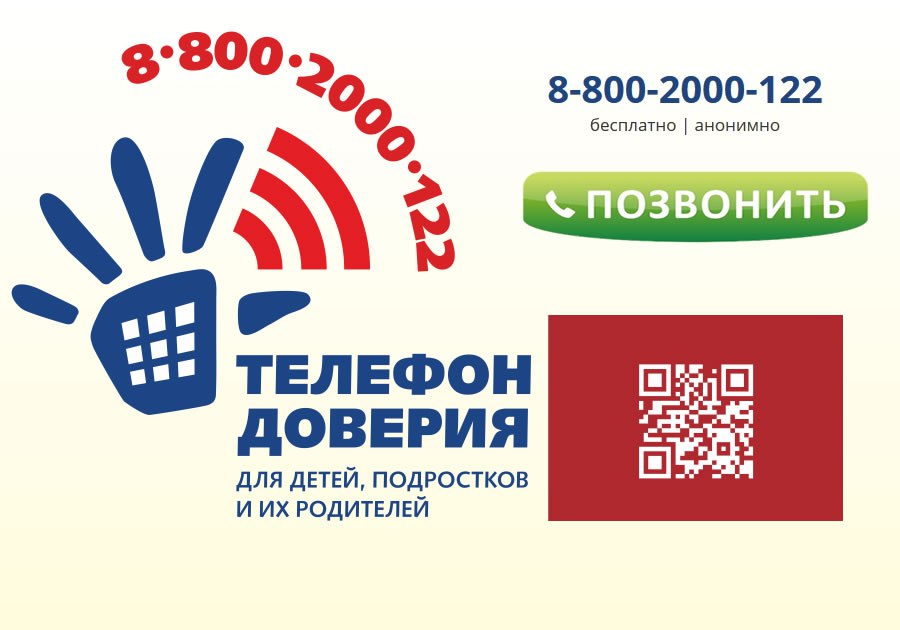 Пошаговая инструкция установки приложения «Телефон доверия»Шаг 1. Зайти в App Store или Play Market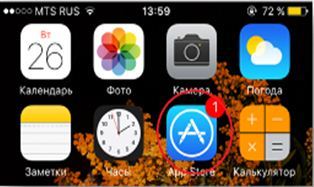 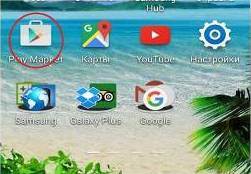 Шаг 2.  В разделе поиск ввести ТЕЛЕФОН ДОВЕРИЯ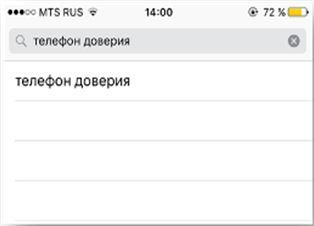 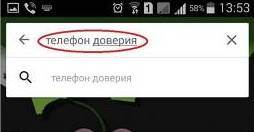 Шаг 3. Нажать СКАЧАТЬ\УСТАНОВИТЬ\ЗАГРУЗИТЬ и дождаться завершения загрузки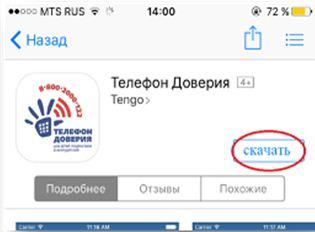 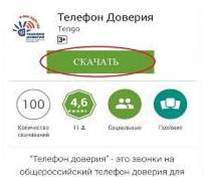 Шаг 4. Нажать кнопку ОТКРЫТЬШаг 5. Пролистать всю информацию о телефоне доверия, посмотреть ролики о телефоне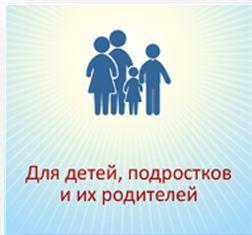 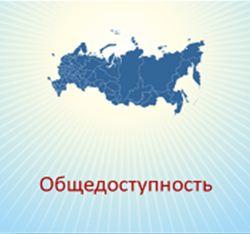 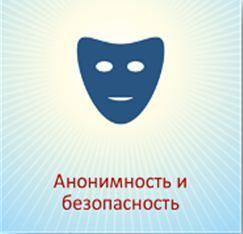 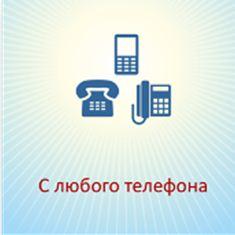 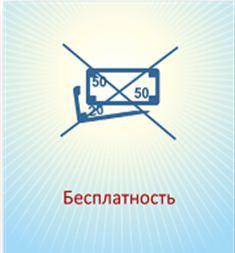 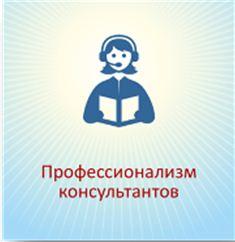 Шаг 6. Нажать кнопку ПОЗВОНИТЬ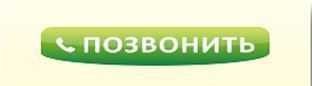 